A Few Things About Best Video ProductionIn the dynamic world of online business, the key to success lies in innovation and adaptation. As technology continues to evolve, harnessing the power of web videos has emerged as a game changer for enterprises seeking growth and profitability. By understanding the unique qualities of web videos, businesses can enhance their sales and financial prowess. Firstly, web videos possess an unparalleled ability to captivate audiences. Unlike static images or written content, videos can convey a story and evoke emotions, creating a profound connection with potential customers. This captivating nature ignites interest and fuels engagement, fostering a sense of trust between the viewer and the brand.Secondly, web videos have the advantage of brevity. In a fast paced world where time is of the essence, short yet impactful videos have the potential to deliver a powerful message efficiently. These concise videos maintain the viewer's attention, ensuring that the core information reaches the intended audience effortlessly. Moreover, web videos provide a multi sensory experience. Through sight and sound, videos stimulate multiple senses, leaving a lasting impression on the viewer's mind. Are you looking for hertfordshire video production? View the previously outlined website.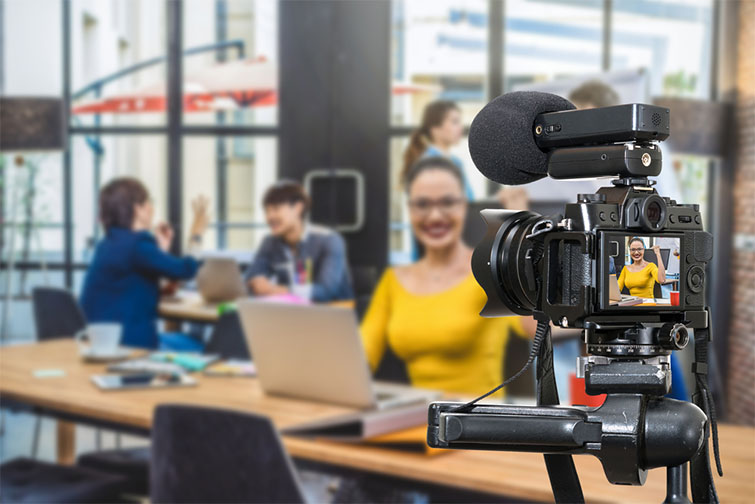 This sensory stimulation enables businesses to convey their message more effectively and persuasively, leading to increased sales and brand loyalty. With the prevalence of smartphones and tablets, consumers can access videos on the go, allowing businesses to reach potential customers anytime and anywhere.  Furthermore, the shareability of web videos sets them apart from other marketing tools. Social media platforms provide the ideal space for videos to go viral, generating free publicity and increased exposure. By creating shareable content, businesses can leverage the power of social networks to boost sales organically. By embracing web videos, businesses can also optimize their marketing budgets. Traditional advertising channels often demand significant financial investments, limiting the opportunities for small and medium sized enterprises. However, web videos offer a cost effective alternative with impressive returns on investment. Additionally, web videos can enhance a company's search engine visibility. Search engines prioritize video content, making it more likely for videos to appear on the first page of search results. This enhanced visibility translates into a higher influx of potential customers, ultimately contributing to increased sales. Moreover, web videos foster a sense of authenticity and transparency. By showcasing real life experiences and genuine customer testimonials, businesses can build credibility and establish themselves as trustworthy entities in the eyes of consumers.  Web videos represent a powerful tool that businesses can utilize to maximize their sales potential while minimizing costs. Through their captivating nature, brevity, multi sensory experience, convenience, shareability, and cost effectiveness, web videos offer a unique approach to reaching and engaging with customers. Embracing this dynamic medium empowers businesses to thrive in the ever changing digital landscape, transforming challenges into opportunities for growth and success. Remember, adapting to new trends is essential in the business world, and web videos are here to stay. So, take the leap and unlock the boundless potential of web videos to elevate your business to new heights of prosperity.